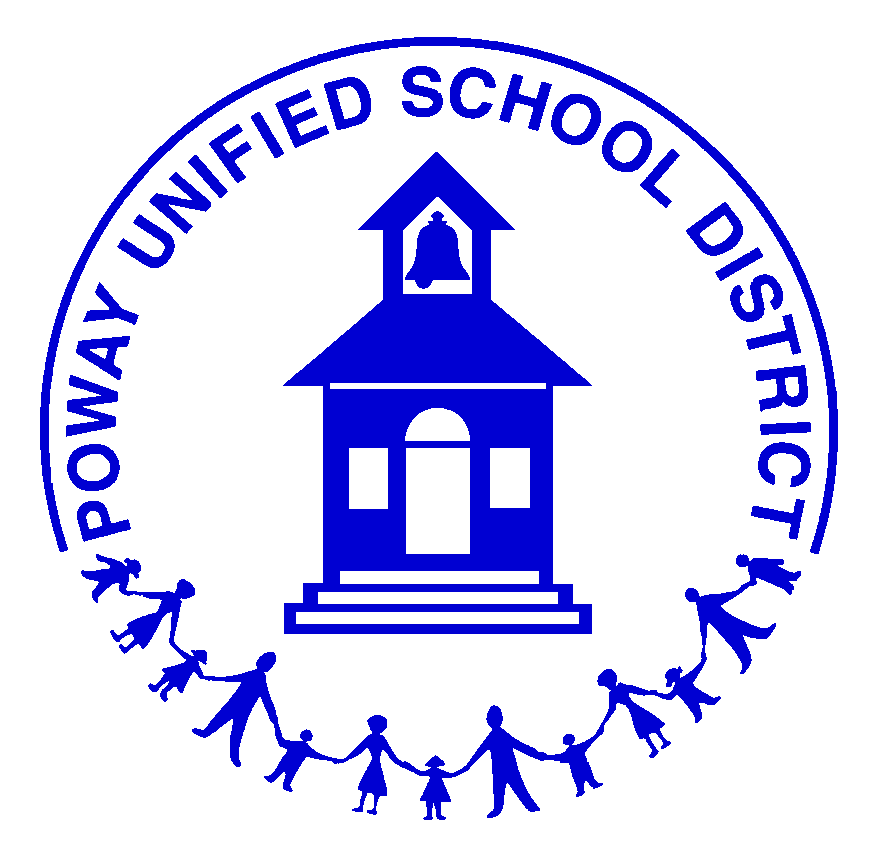 Novermber 27, 2020To Whom It May Concern:Rebecca Berquist is the type of student every teacher hope to have in the classroom. Rebecca is a leader who supports everyone around her. If a student is worried about a test, then Rebecca will study with the student. If a student is experiencing emotional stress, then Rebecca will listen. Most importantly, if a student is having trouble keeping up with the responsibilities of raising an animal, Rebecca will make sure the animal is taken care of and well kept.I had the privilege of meeting Rebecca when her older brother was in high school. Throughout her middle and high school careers, Rebecca has been a leader who strives for academic excellence through hard work and determination. She has challenged herself academically, been a leader in the PHS Agriculture program as well as a leader in the PHS AVID (Advancement via Individual Determination) program. Rebecca is a hardworking student who always puts in the hours needed to succeed and truly learn the material. Rebecca has also excelled in softball.When Rebecca was younger, her dad passed away. She does not talk about the situation but I know she works hard every day to make her mom, dad, and brother proud. Rebeca has experienced anxiety which she has worked through emotionally and knows how to be resilient and resourceful when needed. I believe her anxiety began as a result of experiencing so many life changes as a child. To see Rebecca and talk to her no one would know the angst she has had to carry and work through at such a young age, but to know Rebecca is to know a person who truly cares about all creates. I look forward to watching Rebecca pursue her college dream of becoming an Agriculture teacher.Wherever Rebecca’s academic journey takes her, I know she will have the support of her mom and brother. Her family supports each other through open conversations, meals together, and taking time to just have family time. During the busy time of high school, Rebecca and her family have taken time to make sure each are doing well as well as assist their extended family. During covid, Rebecca also took care of animals at the farm. When I spoke to her, she shared that she would also take time to check on other students’ animals too to make sure all creatures were tended to and thriving. A wonderful aspect of Rebecca is that she thinks about everyone. She includes diverse students, plans ahead, and takes time to check on others around her.As Rebecca transitions to college, she will be the student in the dorm who takes time to create study groups, invite others to a meal or take time to sit and listen when needed. I look forward to having Rebecca return to PHS to share her academic journey to inspire the younger students who follow in her footsteps.Please do not hesitate to contact me if needed 760-807-5256.Sincerely,Sherry LockieSherry Morse Lockie